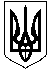 ГАЛИЦИНІВСЬКА СІЛЬСЬКА РАДАВІТОВСЬКОГО  РАЙОНУ МИКОЛАЇВСЬКОЇ ОБЛАСТІР І Ш Е Н Н ЯВід  03 липня  2020   року  №9                           ХХХІУ  сесія   УІІІ  скликання     село  ГалициновеПро затвердженняПоложення про електронні петиції Відповідно до статті 23¹ Закону України “ Про звернення громадян ”, з метою забезпечення участі  громадян  у  місцевому самоврядуванні, керуючись статтею 26, частиною 1 статті 59 Закону України “ Про місцеве самоврядування в Україні ”, сільська рада 	ВИРІШИЛАЗатвердити  Положення  про  електронні  петиції на території Галицинівської сільської ради ( ОТГ ) Вітовського району Миколаївської області   ( додається ).Контроль за виконанням даного рішення покласти на постійну  комісію  з  питань  соціального  захисту  населення,  освіти,  культури,  охорони  здоров’я, молоді  і спорту.Секретар сільської ради                                 І.КУКІНА                                                                                                   ЗАТВЕРДЖЕНО    рішенням ХХХІУ сесії УІІІ скликання                       від 03.07. 2020 року № 9ПОЛОЖЕННЯпро електронні петиціїРозділ 1. Загальні положення1.1. Електронна петиція – колективне електронне звернення (ініціатива), розміщене на офіційному сайті Галицинівської ОТГ, в розділі «Петиції» для голосування громадян, яке за умови набрання  необхідної кількості голосів, обов’язкове до розгляду на найближчому засіданні виконавчого органу Галицинівської ОТГ;1.2. Електронна петиція є однією з форм участі територіальної громади у здійсненні місцевого самоврядування (далі – Петиція).1.3. Електронні петиції повинні стосуватись питань, які відносяться до повноважень та компетенції органу місцевого самоврядування, відповідно до Конституції України, Закону України «Про місцевого самоврядування в Україні» та чинного законодавства.Розділ 2. Порядок подання електронної петиції2.1. Організацію розгляду електронних петицій забезпечує загальний відділ Галицинівської ОТГ;2.2. Електронна петиція подається в електронній формі і повинна містити:  прізвище, ім’я, по батькові громадянина або назву громадського об’єднання (із зазначенням посадової особи), а також адресу електронної пошти, зміст звернення з обґрунтуванням необхідності  його розгляду та вирішення. До електронної петиції можуть додаватись фото, відео-матеріали, проекти нормативних актів.Неправдиві відомості, подані автором (ініціатором) петиції або громадським об’єднанням, а також використання лайливих слів, прямих образ на ім’я конкретних осіб, є підставою для відмови в її оприлюдненні або для виключення з режиму оприлюднення після з’ясування зазначених обставин;2.3. В електронній петиції має бути викладено суть порушеного питання, пропозиція щодо його вирішення, а заголовок має відображати короткий зміст Петиції.Петиція не може містити заклики до повалення конституційного ладу, порушення територіальної цілісності України, пропаганду війни, насильства, жорстокості, розпалювання міжетнічної, расової, релігійної ворожнечі, заклики до вчинення терористичних актів, посягання на права і свободи людини, інформацію, яка принижує честь і гідність, права та законні інтереси осіб, матеріали та вислови, які становлять загрозу національним інтересам і національній безпеці України, матеріали та заклики, які містять передвиборчу агітацію, рекламу товарів, робіт та послуг;2.4. Електронна петиція подається ініціатором через офіційний сайт Галицинівської ОТГ, в розділі «Петиції», шляхом розміщення тексту петиції у пункті «Подати петицію»;2.5. Для подання електронної петиції ініціатору необхідно пройти авторизацію на офіційному сайті Галицинівської ОТГ;2.6. Електронна петиція впродовж 2 робочих днів з моменту подачі перевіряється секретарем керівника на відповідність  вимогам пункту 2.3 цього Положення. У разі невідповідності електронної петиції зазначеним вимогам оприлюднення такої петиції не здійснюється, а ініціатору, у той же термін, надсилається вмотивована відмова;2.7. В разі відповідності електронної петиції зазначеним вимогам, адміністратор передає її на розгляд голові ОТГ, в процесі якого перевіряють її щодо відповідності вимогам пунктів 2.2. та 2.4 впродовж 3 робочих днів та приймають одне з рішень:оприлюднити петицію,відмовити в оприлюдненні петиції, якщо зміст питання не належить до компетенції органу місцевого самоврядування;2.8. Ініціатор, якому відмовлено в оприлюдненні електронної петиції, може виправити недоліки та подати цю петицію повторно;2.9. Дата оприлюднення електронної петиції на офіційному сайті Галицинівської ОТГ, в розділі «Петиції» є датою початку збору голосів на її підтримку. Інформація про початок  збору голосів  на підтримку  електронної петиції  тієї ж дати публікується  в розділі «Петиції», а також надсилається  ініціатору електронної петиції  на електронну адресу, вказану  під час реєстрації.Для розгляду електронної петиції необхідно зібрати на її підтримку не менше 100 підписів мешканців протягом 60 календарних днів з дня оприлюднення петиції.Збір голосів здійснюється на офіційному сайті громади у розділі «Петиції». Для участі  у зборі голосів учасник проходить електронну реєстрацію через систему BankID або зазначивши своє прізвище, ім’я, по батькові, електронну адресу. Голоси, надіслані від однієї і тієї ж особи визнаються секретарем керівника недійсними та не враховуються при підрахунку голосів, про що адміністратор повідомляє такого учасника на його електронну адресу.Розділ 3.Порядок розгляду електронної петиції.3.1 Петиція, яка впродовж встановленого терміну набрала необхідну кількість голосів на свою підтримку, не пізніше наступного дня невідкладно надсилається секретарем керівника сільському голові для розгляду на найближчому засіданні виконавчого комітету;3.2. На розгляд електронної петиції може запрошуватись ініціатор, якому надається право представити свою електронну петицію та виступити з доповіддю або співдоповіддю щодо питання, піднятого у тексті Петиції під час її розгляду на засіданні. За підсумками розгляду приймається рішення про вжиття заходів або про направлення розгляду питання належним органам: сесії ради, голові, депутатській комісії, структурному підрозділу виконавчого комітету тощо. Якщо є необхідність відповідний структурний підрозділ виконавчого комітету із залученням ініціатора подання електронної петиції, готує проект рішення або приймаються інші документи (розпорядження, правила, порядки, накази тощо) для вирішення піднятої петицією проблеми;3.3. Електронна петиція, яка в установлений строк не набрала необхідної кількості голосів на свою підтримку, після завершення строку збору підписів не розглядається як Електронна петиція, про що повідомляється автор (ініціатор) петиції з наданням роз’яснень щодо порядку вирішення порушеного питання відповідно до Закону України «Про звернення громадян»;3.4. За потреби, проводяться громадські слухання або консультації з громадськістю щодо Електронної петиції, якщо така вимога міститься у відповідній електронній петиції;3.5. Результати розгляду електронної петиції не пізніше 5 робочих днів після закінчення розгляду, оприлюднюється на офіційному сайті Галицинівської ОТГ та одночасно надсилається ініціатору на вказану під час реєстрації електронну адресу. У відповіді зазначаються заходи, які були вжиті або плануються для вирішення питань, викладених в електронній петиції та терміни вжиття заходів, що плануються або обґрунтована відмова у разі не підтримання органом або посадовою особою такої електронної петиції та додаються копії усіх підготовлених проектів рішень або прийнятих документів (рішень, розпоряджень, наказів, тощо).__________________________________________________________________